ROMÂNIA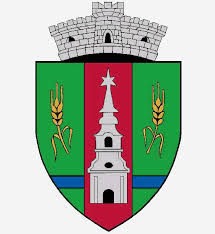 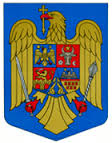 JUDEŢUL ARADCONSILIUL LOCAL ZERINDTel/Fax: 0257355566e-mail: primariazerind@yahoo.comwww.primariazerind.roH O T A R A R E A NR.117.privind aprobarea pretului de  pornire la licitatia publica a imobilului teren neproductiv, inscris in CF nr .300152 Zerindnr. top. 18.HB67 Nr.cad. 365, proprietatea privata a   Comunei Zerind  in  suprafata de  9356 mp si aprobarea caietului de sarciniCONSILIUL LOCAL ZERIND,JUDEŢUL ARAD intrunit in sedinta ordinara in data de 22.112017,Vazand:-Hotararea Consiliului Local Zerind nr .104./25.10.2017;-Raportul de evaluare nr 1.10.2;Te/30.10.2017.intocmit de evaluator autorizat Berdie Calin-Savu PFA,Leg.ANEVAR 10659/2017;-Raportul comisiilor de specialitate al Consiliului local Zerind,prin care se acorda aviz favorabil proiectului de hotarare;-Extrasul CF nr .300152 Zerindnr. top. 18.HB67 Nr.cad. 365,suprafata de 9356 mp    ;-Prevederile art.36 alin.2 lit.c, alin.5 lit.b;Art..39(1);art.45 alin.3,art.123 (1)(2) .din Legea nr. 215/2001, republicata,,privind Administratia publica locala.Numarul voturilor exprimate ale consilierilor 9  voturi ,,pentru,, astfel exprimat de catre cei  9 consilieri prezenti,din totalul de 9 consilieri locali in functie.H O T Ă R Ă Ş T E:Art.1.-(1.)Se stabileste  pretul de pornire la licitatia publica a imobilului teren neproductiv, inscris in CF nr. 300152 Zerindnr. top. 18.HB67 Nr.cad. 365, proprietatea privata a   Comunei Zerind  in  suprafata de  9356 mp ,la suma de 9000 lei.          -(2.)Se stabileste saltul(pasul) de licitatie la 500 lei/pas de licitatie.          -(3.)Se aproba Caietul de sarcini care face parte integranta din prezenta hotarare.Art.2.-Anuntul privind  licitatia publica va fi publicat intr-un ziar local, pe situl oficial al Primariei Comunei Zerind si va fi afisat la sediul Primariei Comunei Zerind ,inainte cu 15 zile de data licitatiei.Art.3.-Vanzarea se va face cu respectarea legislatiei in vigoare in domeniu.Art.4.-Actul de vanzare-cumparare se va incheia in fata notarului public.          -Se imputerniceste primarul Comunei Zerind dl. SIMANDI ALEXANDRU in vederea reprezentarii Comunei Zerind ,in calitate de vanzator,in fata notarului public si pentru semnarea contractului de vanzare-cumparare in numele si pentru Comuna Zerind.Art.5.-Cu ducerea la indeplinire a prezentei se incredinteaza primarul Comunei Zerind.Art.6.-Prezenta se comunica Institutiei Prefectului Judetului Arad.                                         PRESEDINTE                                                  Contrasemneaza,SECRETAR                                          PAPP  IOAN                                            jr.BONDAR HENRIETTE-KATALIN